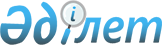 О внесении изменений и дополнений в постановление Правительства Республики Казахстан от 18 октября 2016 года № 594 "Некоторые вопросы Министерства по делам религий и гражданского общества Республики Казахстан"
					
			Утративший силу
			
			
		
					Постановление Правительства Республики Казахстан от 20 октября 2017 года № 659. Утратило силу постановлением Правительства Республики Казахстан от 21 июля 2018 ггода № 444.
      Сноска. Утратило силу постановлением Правительства РК от 21.07.2018 № 444.
      Правительство Республики Казахстан ПОСТАНОВЛЯЕТ:
      1. Внести в постановление Правительства Республики Казахстан от 18 октября 2016 года № 594 "Некоторые вопросы Министерства по делам религий и гражданского общества Республики Казахстан" (САПП Республики Казахстан, 2016 г., № 50, ст. 321) следующие изменения и дополнения:
      в Положении о Министерстве по делам религий и гражданского общества Республики Казахстан, утвержденном указанным постановлением:
      пункт 1 изложить в следующей редакции:
      "1. Министерство по делам религий и гражданского общества Республики Казахстан (далее – Министерство) является государственным органом Республики Казахстан, осуществляющим руководство в сферах религиозной деятельности, внутриполитической стабильности, государственной молодежной политики, волонтерской деятельности, формирования и реализации государственного социального заказа, присуждения премий, предоставления грантов и мониторинга за их реализацией, а также в пределах, предусмотренных законодательством, – межотраслевую координацию и государственное регулирование.";
      пункт 9 изложить в следующей редакции:
      "9. Местонахождение Министерства: Республика Казахстан, 010000, город Астана, Есильский район, проспект Мәңгілік Ел, дом 8, подъезд № 15.";
      пункт 14 изложить в следующей редакции:
      "14. Миссия Министерства:
      государственное регулирование в сферах религиозной деятельности, внутриполитической стабильности, молодежной политики, волонтерской деятельности, формирования и реализации государственного социального заказа, предоставления грантов и присуждения премий для неправительственных организаций."; 
      подпункт 1) пункта 15 изложить в следующей редакции:
      "1) участие в формировании и реализации государственной политики в сферах религиозной деятельности, внутриполитической стабильности, взаимодействия государства и гражданского сектора, молодежной политики, волонтерской деятельности;";
      в пункте 16:
      подпункт 1) изложить в следующей редакции: 
      "1) формирование государственной политики в сферах религиозной деятельности, внутриполитической стабильности, взаимодействия государства и гражданского сектора, государственной молодежной политики, волонтерской деятельности;";
      дополнить подпунктами 45-1), 45-2) и 45-3) следующего содержания:
      "45-1) утверждение типовых правил по ведению реестра учета волонтерской деятельности;
      45-2) утверждение типовых правил осуществления мониторинга реализации волонтерских программ (проектов) и волонтерских акций;
      45-3) утверждение правил осуществления мониторинга волонтерской деятельности;";
      подпункты 48), 56), 57), 58) и 59) исключить;
      пункт 17 дополнить подпунктами 29-1), 29-2), 29-3), 29-4), 29-5) и 29-6) следующего содержания:
      "29-1) осуществление свода и обобщения информации о волонтерской деятельности в Республике Казахстан;
      29-2) разработка типовых правил по ведению реестра учета волонтерской деятельности;
      29-3) разработка рекомендаций по порядку привлечения волонтерских организаций и волонтеров к участию в реализации волонтерских программ (проектов) и проведению волонтерских акций;
      29-4) разработка типовых правил осуществления мониторинга реализации волонтерских программ (проектов) и волонтерских акций;
      29-5) взаимодействие с физическими, юридическими лицами и государственными органами в сфере волонтерской деятельности;
      29-6) разработка правил осуществления мониторинга волонтерской деятельности;";
      пункт 23 исключить.
      2. Настоящее постановление вводится в действие со дня его подписания.
					© 2012. РГП на ПХВ «Институт законодательства и правовой информации Республики Казахстан» Министерства юстиции Республики Казахстан
				
      Премьер-Министр 
Республики Казахстан 

Б. Сагинтаев
